                                                                                                                                                                                                                                                                                                              ИНФОРМАЦИОННЫЙ БЮЛЛЕТЕНЬСЕГОДНЯ В НОМЕРЕ:РЕШЕНИЯ СОВЕТА ДЕПУТАТОВ:1. от 08.09.2022 № 98 «О внесении изменений в Положение о порядке управления и распоряжения муниципальным имуществом, находящимся в муниципальной собственности Ореховского сельского поселения Галичского муниципального района Костромской области»РОССИЙСКАЯ ФЕДЕРАЦИЯКОСТРОМСКАЯ ОБЛАСТЬГАЛИЧСКИЙ МУНИЦИПАЛЬНЫЙ РАЙОНСОВЕТ ДЕПУТАТОВ ОРЕХОВСКОГО СЕЛЬСКОГО ПОСЕЛЕНИЯР Е Ш Е Н И Еот «08» сентября 2022 года № 98О внесении изменений в  Положение о порядке управления и распоряжениямуниципальным имуществом, находящимся в муниципальной собственности Ореховского сельского поселения Галичского муниципального района Костромской области В целях приведения нормативных правовых актов в соответствие с действующим законодательством, Совет депутатов Ореховского сельского поселения РЕШИЛ: 1. Внести в Положение о порядке управления и распоряжения муниципальным имуществом, находящимся в муниципальной собственности Ореховского сельского поселения Галичского муниципального района Костромской области (далее – Положение), утвержденное решением Совета депутатов от 20 ноября 2020 года № 11 следующее изменение: 1.1. пункт 9 главы 2 Положения добавить подпунктом 20 следующего содержания:«20) принимает в муниципальную собственность федеральное и государственное имущество  Костромской области, в установленном действующим законодательством порядке.». 2. Настоящее решение вступает в силу со дня официального опубликования (обнародования).Глава сельского поселения                                                                                                                   А.Н.ТимофеевУчредитель: Совет депутатов Ореховского сельского поселения                                                                                   Выходит по мере необходимости   Галичского   муниципального района Костромской области.Издается  с 22 сентября 2006 года                                                                                                                                     № 13 (277) 08 сентября 2022 г.Информационный бюллетень учрежден Советом депутатов Ореховского  сельского поселения.Адрес: 157215,  Костромская область, Галичский район, с. Орехово, ул. Советская, д. 12.                Телефон: (494 37) 3-12-05                                                                                                                                                                  Тираж 7 экземпляров.Ответственный за выпуск:  С.Ю.Лебедева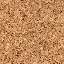 